    SERVICE LOG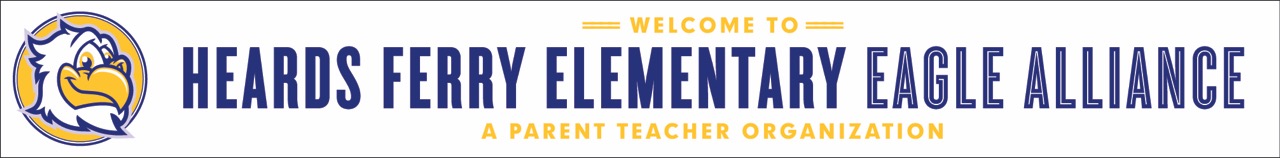 HFE SERVICE LOG
             Student Name:__________________________
Grade:_______	Teacher:______________________HFE Stars are recognized when a student reaches 10 hours.  Parents or teacher can nominate the student on the HFE Eagle Alliance site: https://hfeeaglealliance.membershiptoolkit.com/service  Please use the backside to record additional service hours.DateHours WorkedProject / EventSign-off by teacher / parentDateHours WorkedProject / EventSign-off by teacher / parent